 -  Write the words (desktop – start menu – icons-taskbar )  in the circles 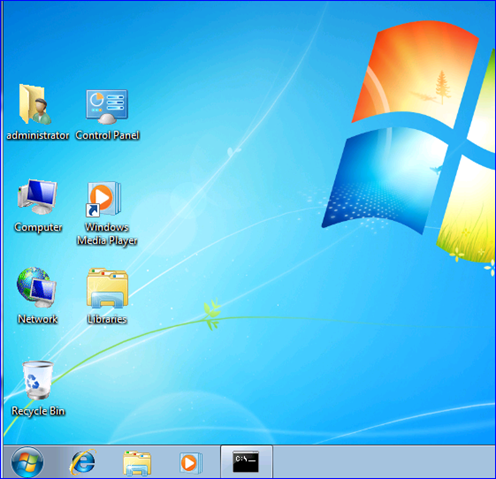 The answer : State whether true or false  : (   true     ) 1-   we shutdown computer from start menu (   true     )   2- you can close any program from close icon in title bar   (   false     )   3- mouse is one of output units (   true     )    4-taskbar is one of desktop components (    false    )    5-To run any program, double click on the right click (  true    )    6-to close correctly your computer, close programs first ( true   )  7-  you can drag and drop icons by using mouse ( true   )   8-       this called an icon 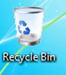 ( true     )    9- this is my computer icon 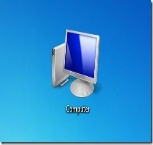 (  false   )   10- you cannot change icons size in the desktop   Match the picture with the correct name : 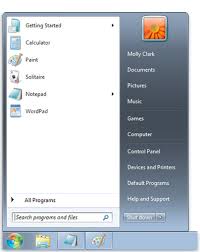 Start menu   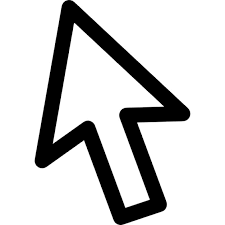 	                                            Mouse pointer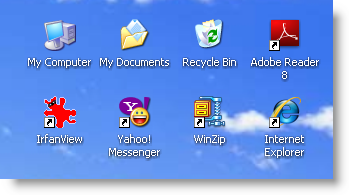                                                           Icons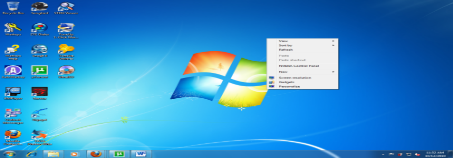                                                   Desktop   Taskbar 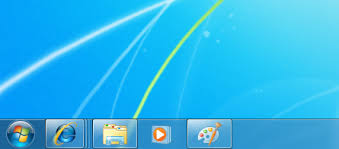 Title bar buttons    To close window	 	To Restore window   	  To Maximize window 
	To Minimize window	
Write 3 of desktop components ?Taskbar                 2- start menu3 – icons Write 3 of mouse functions ? Click          2- double click 3 – drag and dropWrite 2 ways to run program ? Double Click on Programs on desktop From start menu Academic Year     2018-2019 العام الدراسي              Grade:  2Academic Year     2018-2019 العام الدراسي              Grade:  2Academic Year     2018-2019 العام الدراسي              Grade:  2Subject: Computer Computer Revision SheetUnit 2 (Microsoft Windows)United Arab EmiratesDepartment of Education and Knowledge                     Bani Yas International Private School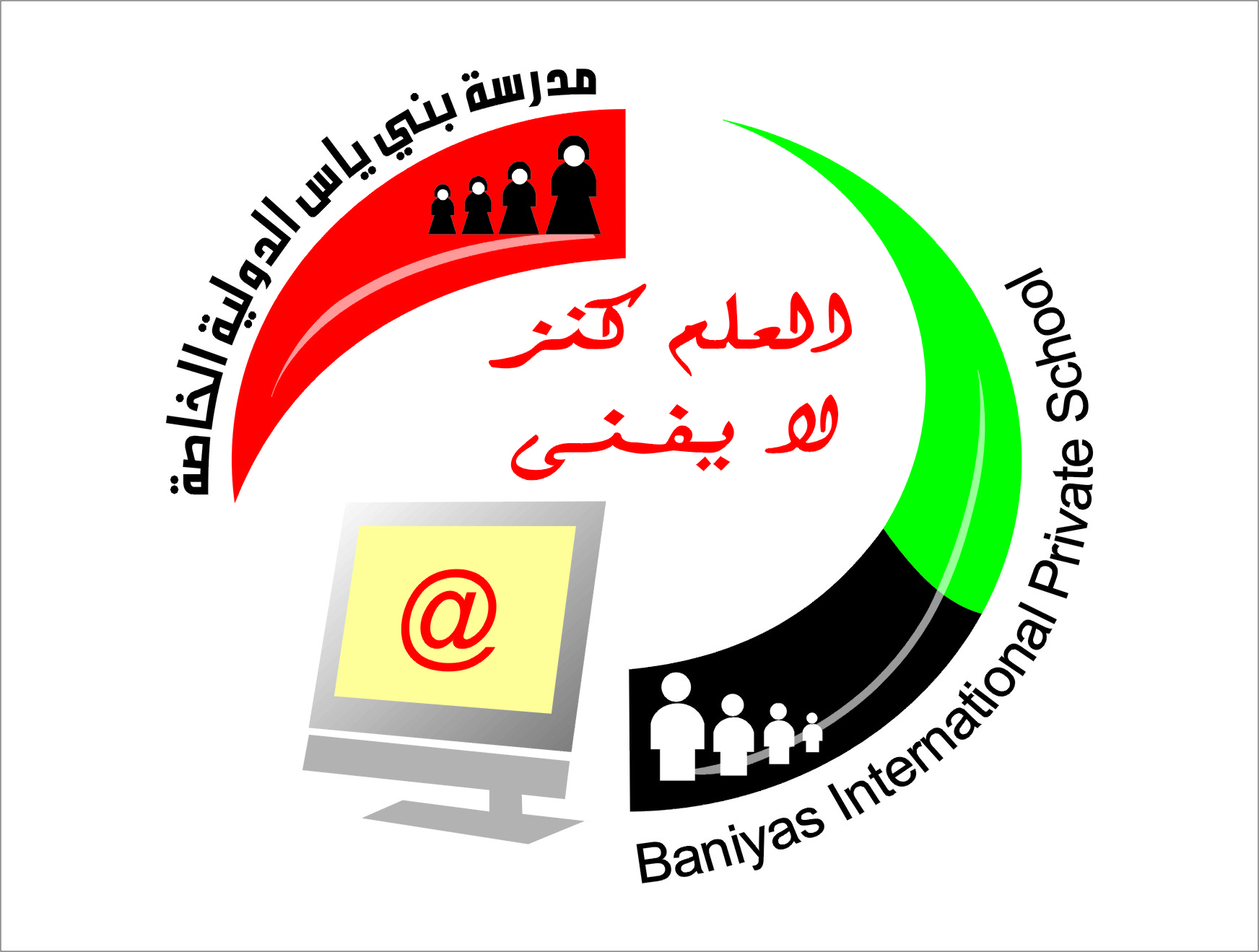 دولة الإمارات العربية المتحدةدائرة التعليم والمعرفةمدرسة بني ياس الدولية الخاصةicons	Ic1Desktop2Start menu3Taskbar4